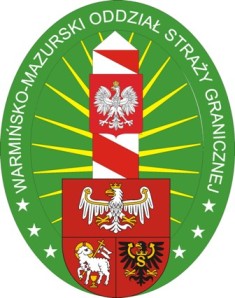 WARMIŃSKO – MAZURSKI		ODDZIAŁ STRAŻY GRANICZNEJ		im. gen. bryg. Stefana Pasławskiegoul. Gen. Władysława Sikorskiego 7811 – 400 Kętrzyn 										Egz. pojedynczyZAPROSZENIE DO SKŁADANIA OFERTdotyczące wykonania robót budowlanych w ramach zadaniapn.: „Budowa przyłącza elektroenergetycznego na terenie Komendy W-MOSG w m. Kętrzyn”.W związku z prowadzonym postępowaniem o udzielenie zamówienia o wartości szacunkowej poniżej 130.000 PLN zapraszam Państwa do złożenia oferty na wykonanie robót budowlanych w ramach zadania pn.: „Budowa przyłącza elektroenergetycznego na terenie Komendy W-MOSG w m. Kętrzyn”, których szczegółowy zakres określony został w programie funkcjonalno-użytkowym stanowiącym załącznik nr 1 do umowy.Zgodnie z art. 2 ust 1 pkt 1 ustawy z dnia 11 września 2019 r. - Prawo zamówień publicznych (tj. Dz. U. z 2021 r. poz. 1129 z poźn. zm.) - ustawy nie stosuje się do zamówień i konkursów, których wartość nie przekracza wyrażonej w złotych równowartości kwoty 130.000,00 PLN. 	Wypełniony formularz ofertowy należy:przesłać na pocztę email sbion.wtiz.wmosg@strazgraniczna.pl bądź dostarczyć osobiście do siedziby Warmińsko - Mazurskiego Oddziału Straży Granicznej w Kętrzynie przy ul. Gen. Władysława Sikorskiego 78 do dnia 28 kwietnia 2022 r. z dopiskiem na kopercie:„Budowa przyłącza elektroenergetycznego na terenie Komendy W-MOSG w m. Kętrzyn” –  oferta –  SBiON WTiZ”.Informacje dotyczące przedmiotu zamówienia.Przedmiotem zamówienia jest wykonanie w okresie trwania umowy prac opisanych
w programie funkcjonalno-użytkowym stanowiącym załącznik nr 1 do umowy.Główne elementy wchodzące w skład zadania to:wykonanie dokumentacji projektowej;opracowanie specyfikacji technicznych wykonania i odbioru robót budowlanych; wykonanie  robót budowlanych  w  zakresie  budowy  przyłączą  elektroenergetycznego w oparciu o opracowaną dokumentację;wykonanie niezbędnych pomiarów elektrycznych;wykonanie dokumentacji geodezyjnej;zaktualizowanie mapy numerycznej w zakresie budowanego przyłącza;wykonanie tablicy informacyjnej;zapewnienie gwarancji na wykonane prace.Dla celów przygotowania oferty Zamawiający umożliwi Wykonawcy dokonanie wizji lokalnej terenu wykonania prac i dokonania koniecznych prac pomiarowych po uprzednim uzgodnieniu terminu z Zamawiającym.W-MOSG zastrzega sobie prawo przed podpisaniem umowy do odstąpienia 
od realizacji zadania bez podania przyczyny, a także jej modyfikacji lub ograniczenia ilości  prac o których mowa w zaproszeniu w zależności od wartości umowy.III	Termin wykonania przedmiotu umowy wynosi 70 dni od dnia zawarcia umowy.IV	Do kontaktu z wykonawcami upoważniony jest pracownik Sekcji Budownictwa
	i Obsługi Nieruchomości: ppor. SG Andrzej Pawłowski –  tel. 89 750 33 73. V.	Sposób obliczenia ceny.Należy podać cenę brutto zgodnie z załączonym formularzem ofertowym. Podana cena jest ceną ryczałtową i obejmuje wszystkie koszty związane z wykonaniem zamówienia. Za najkorzystniejszą z ofert Zamawiający uzna ofertę o najniższej cenie brutto.  Zleceniodawca nie dokonuje wpłat zaliczkowych.VI.	Warunek dotyczący zdolności technicznej lub zawodowej.O udzielenie zamówienia mogą ubiegać się Wykonawcy, którzy spełniają warunki udziału w postępowaniu określone przez Zamawiającego w zakresie zdolności technicznej lub zawodowej.O udzielenie zamówienia mogą ubiegać się Wykonawcy, którzy spełniają warunki dotyczące zdolności technicznej lub zawodowej, w odniesieniu do którego Zamawiający wymaga, aby Wykonawca spełniał minimalne warunki umożliwiające realizację zamówienia na odpowiednim poziomie jakości, poprzez wykazanie w punkcie nr 2  formularza ofertowego , że w okresie ostatnich 5 lat przed upływem terminu składania ofert, a jeżeli okres prowadzenia działalności jest krótszy, to w tym okresie, wykonał co najmniej jedno zmówienie, polegające na wykonaniu przyłącza lub sieci elektroenergetycznej o długości co najmniej 100 m.Zamawiający, w stosunku do Wykonawców wspólnie ubiegających się o udzielenie zamówienia, w odniesieniu do warunku dotyczącego zdolności technicznej lub zawodowej nie dopuszcza łączenia spełniania przez Wykonawców warunku dotyczącego posiadania doświadczenia. W tym zakresie przynajmniej jeden z Wykonawców, wspólnie ubiegających się o zamówienie, winien wykazać, że samodzielnie spełnia ten warunek 
w całości.VII.	Wymagane dokumenty załączone do oferty:Wypełniony i podpisany Formularz ofertowy stanowiący załącznik nr 2 do zaproszenia do składania ofert.Podpisana Klauzula informacyjna RODO stanowiąca załącznik nr 3 do zaproszenia do składania ofert.VIII.	Załączniki:Załącznik nr 1 – Projekt umowy wraz z programem funkcjonalno-użytkowym;Załącznik nr 2 – Formularz Ofertowy;  Załącznik nr 3 – Klauzula informacyjna RODO;KierownikSekcji Budownictwa i Obsługi NieruchomościWydziału Techniki i Zaopatrzenia Warmińsko - Mazurskiego OddziałuStraży Granicznejmjr SG Mateusz BATORWykonano w pojedynczym egzemplarzu (wysłano wg rozdzielnika) - po nadaniu a/aWykonał: por. SG Dawid Drabarz (tel. 89 750 31 09)Dnia  05.04.2022 r. 										Załącznik nr 2....................................................		      ………...................., dnia .......................... 2022 r.	         (wykonawca) 						 Warmińsko - MazurskiOddział Straży Granicznejul. Gen. Władysława Sikorskiego 7811 – 400 KętrzynFORMULARZ OFERTOWYdotyczący wykonania robót budowlanych w ramach zadaniapn.: „Budowa przyłącza elektroenergetycznego na terenie Komendy W-MOSG w m. Kętrzyn”.Oferuję cenę wraz z należnym podatkiem VAT za wykonanie przedmiotu zamówienia: 2. Wykazuję poniższą robotę budowlaną  na spełnienie warunku dotyczącego zdolności technicznej lub zawodowej.3. Wykonawca wyznacza kierownika robót Pana ………………..………………………….. tel. kontaktowy ………………………..………… posiadającego uprawnienia budowlane w specjalności …………………………………………………………………………………….numer uprawnień ……………………………………………………………………………......Oświadczam, że:Cena za wykonanie zamówienia jest ceną ryczałtową i nie ulega zmianie.2. Cena ofertowa zawiera wszystkie koszty związane z realizacją przedmiotu zamówienia.3. Termin wykonania przedmiotu umowy wynosi 70 dni od dnia zawarcia umowy.4. Posiadam niezbędny potencjał techniczny do wykonania zamówienia.5. Dysponuję osobami zdolnymi do wykonania zamówienia, posiadającymi niezbędną 
wiedzę, doświadczenie oraz wymagane uprawnienia do wykonania zamówienia.6. Posiadam uprawnienia do wykonania określonej działalności lub czynności, jeżeli ustawy nakładają obowiązek posiadania takich uprawnień.7. Uzyskałem wszystkie niezbędne informacje do sporządzenia oferty.8. Zapoznałem się z projektem umowy i programem funkcjonalno-użytkowym i nie wnosi do nich żądnych zastrzeżeń.9. Zapoznałem się z Klauzulą informacyjną RODO.Załączniki do oferty:Formularz ofertowy.Podpisana klauzula informacyjna RODO.					......................................................................................... 			 (pieczątka i  czytelny podpis osoby ze strony Wykonawcy uprawnionej do podejmowania czynności prawnych w imieniu Wykonawcy - właściciela/osoby lub organu uprawnionego do reprezentowania podmiotu zgodnie z Krajowym Rejestrem Sądowym)  Załącznik nr 3   					KLAUZULA INFORMACYJNA Zgodnie z art. 13 ust. 1 i 2 Rozporządzenia Parlamentu Europejskiego i Rady (UE) 2016/679 z dnia 27 kwietnia 2016 r. w sprawie ochrony osób fizycznych i w związku z przetwarzaniem danych osobowych i w sprawie swobodnego przepływu takich danych oraz uchylenia dyrektywy 95/46/WE (Dz. U. UE L 119/1 z dnia 4 maja 2016 r.), zwanym dalej RODO, informuję, iż:Administratorem, czyli podmiotem decydującym o celach i środkach przetwarzania Pani/Pana danych osobowych, jest Komendant Warmińsko-Mazurskiego Oddziału Straży Granicznej (W-MOSG) z siedzibą w Kętrzynie (11-400) przy ul. Gen. W. Sikorskiego 78, e-mail wmosg@strazgraniczna.pl, tel.: (89) 750 30 02.Inspektorem Ochrony Danych jest Naczelnik Wydziału Ochrony Informacji W-MOSG, z którym można się skontaktować za pośrednictwem poczty elektronicznej (e-mail: woin@strazgraniczna.pl) lub pisemnie na adres naszej siedziby, wskazany w pkt 1.Dane osobowe będą przetwarzane w celu realizacji zapytania ofertowego dotyczącego  zakupu towarów/usług/dostaw/robót budowlanych w interesie publicznym na rzecz W-MOSG, a następnie w celu wypełnienia obowiązku archiwizacji dokumentów, wynikającego z ustawy z 14 lipca 1983 r. o narodowym zasobie archiwalnym i archiwach.Dane osobowe będą przetwarzane w związku z realizacją zakupu/robót budowlanych, o których mowa w pkt. 3, a następnie przechowywane przez okres 5-ciu lat po jego realizacji.Dane osobowe mogą być udostępnione innym podmiotom, jeżeli obowiązek taki będzie wynikać z przepisów prawa.Do Pani/Pana danych osobowych mogą też mieć dostęp podmioty przetwarzające dane w naszym imieniu, np. podmioty świadczące pomoc prawną, jak również inni administratorzy danych osobowych, przetwarzający dane we własnym imieniu, np. podmioty prowadzące działalność pocztową lub kurierską.Przysługuje Pani/Panu prawo:dostępu do swoich danych osobowych oraz otrzymania ich kopii;do sprostowania (poprawiania) swoich danych osobowych;żądania ograniczenia przetwarzania danych osobowych, zastrzeżeniem przypadków, o których mowa w art. 18 ust. 2 RODO;wniesienia skargi do Prezesa Urzędu Ochrony Danych Osobowych.Jeżeli chce Pani/Pan skorzystać z któregokolwiek z tych uprawnień, prosimy o kontakt z Inspektorem Ochrony Danych, wskazanym w pkt. 2.Nie przysługuje Pani/Panu:w związku z art. 17 ust. 3 lit. b, d lub e RODO prawo do usunięcia danych osobowych;prawo do przenoszenia danych osobowych, o którym mowa w art. 20 RODO;na podstawie art. 21 RODO prawo sprzeciwu, wobec przetwarzania danych osobowych, gdyż podstawą prawną przetwarzania Pani/Pana danych osobowych jest art. 6 ust. 1 lit. c RODO.Podanie danych osobowych jest konieczne do zawarcia umowy na zakup towarów/usług/dostaw.W odniesieniu do Pani/Pana danych osobowych decyzje nie będą podejmowane w sposób zautomatyzowany, stosownie do art. 22 RODO.W-MOSG nie przewiduje przekazywania Pani/Pana danych osobowych do państwa trzeciego ani do organizacji międzynarodowych. ..........................................................(data i czytelny podpis osoby ze strony Wykonawcy uprawnionej do podejmowania czynności prawnych w imieniu Wykonawcy - właściciela/osoby lub organu uprawnionego do reprezentowania podmiotu zgodnie z Krajowym Rejestrem Sądowym)Wykonanie dokumentacji projektowej wraz z opracowaniem specyfikacji technicznej wykonania i odbioru robót budowlanycha) Cena brutto ..................................................................słownie: ..........................................................................Wykonanie  robót budowlanych  w oparciu o opracowaną dokumentację w tym: wykonanie niezbędnych pomiarów elektrycznych; wykonanie dokumentacji geodezyjnej; zaktualizowanie mapy numerycznej w zakresie budowanego przyłącza; zapewnienie gwarancji na wykonane roboty budowlaneb) Cena brutto .................................................................słownie: .........................................................................Wykonanie tablicy informacyjnejc) Cena brutto ...............................................................słownie: .......................................................................SUMA POZYCJI (a+b+c)Cena brutto ...................................................................słownie: .........................................................................Rodzaj roboty budowlanej (nazwa zadania)Data wykonania roboty (od–do) dzień/miesiąc/rokMiejsce wykonaniaPodmiot, na rzeczktórego roboty zostały wykonane